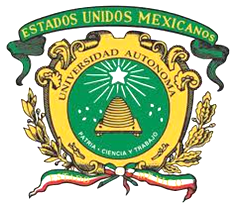 UNIVERSIDAD AUTÓNOMA DEL ESTADO DE MÉXICOFACULTAD DE ENFERMERÍA Y OBSTETRICIAPROGRAMA EDUCATIVO: Licenciado en enfermería UNIDAD DE APRENDIZAJE: Enfermería GerontológicaDIAPORAMA: Estereotipos, mitos y prejuicios Acerca de la vejezRESPONSABLE: DRA. EN ENF. BEATRIZ ARANA GÓMEZTOLUCA, MÉXICO, OCTUBRE 2015 ESTEREOTIPOS, MITOS Y PREJUICIOS  ACERCA DE LA VEJEZEl presente guion estereotipos, mitos y prejuicios acerca de la vejez, y la personas en esta etapa natural del curso de la vida de los seres humanos de la UA  de Enfermería Gerontológica; tiene como objetivo conocer algunos de los estereotipos, mitos y prejuicios  al referirse a las personas en la última etapa de la vida y al mismo proceso de envejecimiento que se presenta con el paso del tiempo. Los mitos, creencias y estereotipos la mayoría de las veces son ofensivos, peyorativos y una falta de respeto para las personas que repercuten en el  ser de las personas.Tener presente estos aspectos es importante para el profesional de la Enfermería en formación para que en la medida de lo posible se rompan y se modifique la percepción del mismo profesional y de la sociedad hacia los adultos mayores y al proceso de envejecimiento y : Promoviendo haci el valor de respeto, aceptación y solidad por los otros.Diapositiva No. 1 Datos de identificaciónPROGRAMA EDUCATIVO: Licenciado en EnfermeríaUNIDAD DE APRENDIZAJE: Enf. GerontológicaMATERIAL  VISUAL: ESTEREOTIPOS, MITOS Y PREJUICIOS ACERCA DE LA VEJEZRESPONSABLE: DRA. EN ENF. BEATRIZ ARANA GÓMEZDiapositiva No. 2 EnvejecimientoLa Senescencia: periodo de la vida que se tiene que enfrentar.Acontecen situaciones personales, sociales, laborales, familiares y culturales que modifican la percepción de si mismo y afecta la propia identidad.Diapositiva No. 3 EnvejecimientoEnvejecer es parte del ciclo vital:En lo biológico, no todas las células  y los órganos ni las personas envejecen al mismo tiempo (vejeces).NO se es enfermo porque se tiene  más o menos canas, o se necesiten lentes para leer.Diapositiva No. 4 CONCEPTOS IMPORTANTESVIEJISMO: Rechazo, tendencia a la marginación, temor, desagrado, negación, agresión, todas las actitudes ligadas entre sí, y que operan discriminando a la persona que envejece.Diapositiva No. CONCEPTOS IMPORTANTES Viejismo Conjunto de actitudes negativas de la sociedad con respecto a los viejos (R. Butler)Diapositiva No. 6 VIEJISMO Para Salvarezza (1998), es una conducta social compleja con dimensiones históricas, culturales, sociales, psicológicas e ideológicas y es usada para devaluar, consciente o inconscientemente, el status social de las personas viejas. Diapositiva No. 7 MITOS  Y CREENCIASEs la actitud ante las pérdidas y su vivencia lo que determina que podamos aceptar y vivir de un  modo más o menos saludable. Diapositiva No. 8 ESTEREOTIPOS Es una imagen convencional sobre grupos de gente.Crear estereotipos es una forma de categorizar grupos según su aspecto, conducta o costumbres.Puede ser tanto negativa como positiva (Quin, 1997). Diapositiva No. 9 MITOSEs una persona o cosa a la que se le atribuyen cualidades o excelencias que no tienen, o bien una realidad de la que carecen. Puede considerarse como un tipo de creencia generalizada, cimentada a través de varias generaciones(Zúñiga-Porras). Diapositiva No. 10 PREJUICIOSSon generalizaciones que adoptamos desde la infancia.  No siempre se ajustan a la realidad.Asociaciones que establecemos entre estímulos que definen la vejez y otros estímulos no condicionados que provocan respuestas de rechazo (Millán-Calent, 2006:67).  Diapositiva No. 11 ESTIGMATIZACIÓNEs un juicio negativo que afecta a la carga de valor de la identidad.El cual va a desprestigiar socialmente al poseedor (Labrador-Fernández , 2001:195-197).Diapositiva No. 12 PREJUICIOS Y ESTEREOTIPOS SOBRE LA VEJEZ Pérdida de autonomía: En su mayoría los Adultos Mayores son personas autónomas, autovalentes e independientes. Solo en circunstancias especiales serán incapaces de tomar una decisión o de ofrecer una opinión sobre lo que es más importante para ellas. (Zúñiga-PorrasS/F:3-6 Diapositiva No. 13 PREJUICIOS Y ESTEREOTIPOS SOBRE LA VEJEZDeterioro intelectual, incapacidad para aprender o dificultad para captar información:El deterioro físico no necesariamente va acompañado al deterioro mental.  Diapositiva No. 14 PREJUICIOS Y ESTEREOTIPOS SOBRE LA VEJEZLas personas Adultas Mayores tienen tanta capacidad y habilidad para aprender como cualquier otra persona.Diapositiva No. PREJUICIOS Y ESTEREOTIPOS SOBRE LA VEJEZMal carácter:Este no es producto de la edad.Los rasgos de la personalidad se mantienen y se refuerzan con el paso de los años.Diapositiva No. 16 PREJUICIOS Y ESTEREOTIPOS SOBRE LA VEJEZInfantilización: El tratar a los Adultos Mayores como niños podría traer consecuencias como ridiculizar, sobreproteger, faltar al respeto o mantener un posición de autoridad ante ellas, que sería perjudicial para su autoimagen y valía.Diapositiva No. 17 PREJUICIOS Y ESTEREOTIPOS SOBRE LA VEJEZTodas las personas envejecemos igual: El envejecimiento es un proceso individual que depende del estilo de vida de cada ser humano y se ve influenciado por el medio económico y social en el que se desarrolla cada persona.Diapositiva No. 18 PREJUICIOS Y ESTEREOTIPOS SOBRE LA VEJEZTodas las personas Adultas Mayores deben residir en hogares de ancianos: La familia es el medio natural y social para que las personas Adultas Mayores comuniquen sus sentimientos, experiencias, pensamientos y valores.Diapositiva No. 19 PREJUICIOS Y ESTEREOTIPOS SOBRE LA VEJEZAislamiento Social: Existen muchas causas que conducen a tal condición, depende de la historia de vida y situaciones que se están experimentando y el manejo de estas; y no de que sea joven o mayor.Diapositiva No. 20 PREJUICIOS Y ESTEREOTIPOS SOBRE LA VEJEZPerdida de la sexualidad: El interés sexual no se pierde con la edad. Una persona no es asexuada al llegar a la vejez. Si bien es cierto, la actividad sexual tiende a disminuir en esta etapa, las personas siguen experimentando deseos y ejercitando su función genital, a menos que alguna enfermedad lo impida.Diapositiva No. 21 PREJUICIOS Y ESTEREOTIPOS SOBRE LA VEJEZDepresión constante:La depresión no se relaciona directamente con la vejez. Si una persona sufre depresión puede que se agudice con la pérdida de seres queridos, disminución del estado físico o de potencialidades que podrían suceder en esta etapa. Diapositiva No. 22 PREJUICIOS Y ESTEREOTIPOS SOBRE LA VEJEZImproductividad: Esta forma errada de pensar incentiva la no incorporación de personas Adultas Mayores en el mercado laboral, el aislamiento y la inactividad. Diapositiva No. 23 MITOS  Y CREENCIAS Los AM son improductivos. Muchos AM son activos y sanos. La ancianidad comienza a los 65 años (Esto es variable e individualizada).Los AM son limitados en sus actitudes. El adulto tiene posibilidades de seguir creciendo, de aprender….Diapositiva No. 24 MITOS  Y CREENCIAS Envejecer es sinónimo de enfermedad.Vejez,  declinación mental y física, e incontinente.Diapositiva No. 25 MITOS  Y CREENCIAS La ancianidad es una etapa totalmente negativa. La vejez es una experiencia más de la vida, con potencialidades y limitaciones. Tiene experiencia, conocimientos, saberes.Diapositiva No. 26 MITOS  Y CREENCIAS El trabajador AM tienen mayor ausentismo y más accidentes de trabajo. Están más motivados para trabajar, cuentan con experiencia.Diapositiva No. 27 MITOS  Y CREENCIAS TODOS LOS ADULTOS MAYORES:Son huraños y tristes, se aíslan de todo contacto socialSon lentos y torpesDiapositiva No. 28 MITOS  Y CREENCIAS TODOS LOS ADULTOS MAYORES:Son huraños y tristes, se aíslan de todo contacto socialSon lentos y torpesDiapositiva No. 29 MITOS  Y CREENCIAS Son FrágilesNo tienen nada que aportarSon una carga económica para la sociedadSe les considera asexuados Diapositiva No. 30 imagen Diapositiva No. 31 Fuentes de informaciónLabrador-Fernández J. (200). Identidad e inmigración. Madrid España: Universidad Pontificia Comillas de Madrid.. Pag. 195-197.Quin, R. McMahon, B. (1997). Historia y estereotipos. España. Ediciones de la Torre, pag 137-140Zúñiga-Porras C. Mitos y Estereotipos en el envejecimiento y la vejez. N. 5. Consejo Nacional de la Persona Adulta Mayor. Pag.2